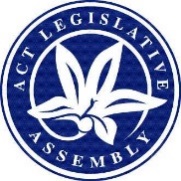 LEGISLATIVE ASSEMBLY FOR THE2016–2017–2018–2019–2020MINUTES OF PROCEEDINGSNo 127Wednesday, 19 February 2020	1	The Assembly met at 10 am, pursuant to adjournment.  The Speaker (Ms J. Burch) took the Chair and made a formal recognition that the Assembly was meeting on the lands of the traditional custodians.  The Speaker asked Members to stand in silence and pray or reflect on their responsibilities to the people of the .	2	Births, Deaths and Marriages Registration (Tissue Donor Acknowledgment) Amendment Bill 2020Ms Cheyne, pursuant to notice, presented a Bill for an Act to amend the Births, Deaths and Marriages Registration Act 1997.Paper:  Ms Cheyne presented an explanatory statement to the Bill.Title read by Clerk.Ms Cheyne moved—That this Bill be agreed to in principle.Debate adjourned (Mr Barr—Chief Minister) and the resumption of the debate made an order of the day for the next sitting.	3	Cost of livingMr Coe (Leader of the Opposition), pursuant to notice, moved—That this Assembly:notes:after 19 years of Labor, thousands of Canberrans are struggling with the cost of living;despite year after year of record revenue, the ACT Government has amassed $3 billion of debt;Canberrans are paying more than ever before for rates, taxes, fees and charges;Canberra has the most expensive average rent in the country; andthe ACT Government is receiving record revenue from the Commonwealth; andcalls on the Government to bring down the cost of living for families in Canberra.Mr Barr (Treasurer) moved the following amendment:  Omit all text after “(1) notes”, substitute:	“(a)	that Canberrans enjoy a quality standard of living due to earning the highest median incomes in the country, access to free healthcare, free education, and well-planned and delivered infrastructure;that the ACT unemployment rate in December 2019 of 3.1 percent is the lowest rate of all jurisdictions;that the ACT annual employment growth rate, at 3.3 percent, is the highest of all jurisdictions, representing 7500 jobs created in the ACT in 2019; andthat Canberrans pay among the lowest charges for electricity in the country;also notes that the ACT Government:through the mid-year budget review, has stepped in to provide financial support to the Canberra community at a time of economic uncertainty;has set the payroll tax threshold at the highest in the country, meaning most ACT businesses pay no payroll tax;has abolished stamp duty for eligible first home buyers;currently offers a range of initiatives to assist Canberrans with household expenses;acknowledges the cost of fuel remains a significant expense for motorists and is actively pursuing a range of measures to bring down retail fuel prices;has made investments into renewable energy which is predicted to bring down electricity costs for consumers;has made significant investment into infrastructure that will ensure that we have the essential services our population needs as it continues to grow;has continued to invest in nurse-led walk-in centres in the ACT which provide free medical treatment to support Canberran families;has continued the rollout of universal three-year-old education; andhas provided over 20 000 Chromebooks to ACT public school students and will continue to provide all ACT public school students in Years 7 to 12 with a free Chromebook device;further notes:research shows that the Commonwealth Government’s Newstart allowance is one of the lowest unemployment benefits in the developed world; andreckless cuts to revenue will reduce Canberrans’ quality of life, by reducing services, cutting staff, or halting necessary projects for a growing city; andcalls on the ACT Government to continue to invest in essential services and economic infrastructure, while working with the community to effectively reduce cost of living expenses.”.Debate continued.Question—That the amendment be agreed to—put.The Assembly voted—And so it was resolved in the affirmative.Question—That the motion, as amended, viz:“That this Assembly:notes that:Canberrans enjoy a quality standard of living due to earning the highest median incomes in the country, access to free healthcare, free education, and well-planned and delivered infrastructure;the ACT unemployment rate in December 2019 of 3.1 percent is the lowest rate of all jurisdictions;the ACT annual employment growth rate, at 3.3 percent, is the highest of all jurisdictions, representing 7500 jobs created in the ACT in 2019; andCanberrans pay among the lowest charges for electricity in the country;also notes that the ACT Government:through the mid-year budget review, has stepped in to provide financial support to the Canberra community at a time of economic uncertainty;has set the payroll tax threshold at the highest in the country, meaning most ACT businesses pay no payroll tax;has abolished stamp duty for eligible first home buyers;currently offers a range of initiatives to assist Canberrans with household expenses;acknowledges the cost of fuel remains a significant expense for motorists and is actively pursuing a range of measures to bring down retail fuel prices;has made investments into renewable energy which is predicted to bring down electricity costs for consumers;has made significant investment into infrastructure that will ensure that we have the essential services our population needs as it continues to grow;has continued to invest in nurse-led walk-in centres in the ACT which provide free medical treatment to support Canberran families;has continued the rollout of universal three-year-old education; andhas provided over 20 000 Chromebooks to ACT public school students and will continue to provide all ACT public school students in Years 7 to 12 with a free Chromebook device;further notes:research shows that the Commonwealth Government’s Newstart allowance is one of the lowest unemployment benefits in the developed world; andreckless cuts to revenue will reduce Canberrans’ quality of life, by reducing services, cutting staff, or halting necessary projects for a growing city; andcalls on the ACT Government to continue to invest in essential services and economic infrastructure, while working with the community to effectively reduce cost of living expenses.”—be agreed to—put and passed.	4	Network19Miss C. Burch, pursuant to notice, moved—That this Assembly calls on the Minister for Transport to apologise to Canberrans for introducing the transport disaster that was Network19 and ignoring the feedback given during the Network19 consultation process that anticipated the issues that have since become a reality.Debate ensued.Debate interrupted in accordance with standing order 74 and the resumption of the debate made an order of the day for a later hour this day.	5	QUESTIONSQuestions without notice were asked.	6	Network19The order of the day having been read for the resumption of the debate on the motion of Miss C. Burch (see entry 4)—Debate resumed.Question—put.The Assembly voted—And so it was negatived.	7	Walter Burley Griffin and Marion Mahony Griffin—RecognitionMr Gupta, pursuant to notice, moved—That this Assembly:recognises the significant impact Walter Burley Griffin and Marion Mahony Griffin had on Canberra, by: winning the design competition for the plans of Canberra in 1912, shaping it into the modern and unique city we know today;influencing and overseeing the initial design of both North and South Canberra after becoming the Federal Capital Director of Design and Construction in 1913;creating the Commonwealth Heritage listed Pialligo Redwood Forest, Australia’s largest stand of mature Redwood species;designed several heritage listed institutions in the ACT, such as Canberra’s grave for Sir General Bridges on Mount Pleasant and Canberra’s Garbage Incinerator;designing several buildings across Australia, such as the Capitol Theatre in Melbourne and numerous residential estates along the Sydney Harbour headlands; andinfluencing the field of architecture, such as being credited as one of the first designers to incorporate the idea of a carport into a residential design;notes that after leaving Canberra, Walter Burley Griffin:moved to India to design several new buildings, including a library for the University of Lucknow; andpassed away on 11 February 1937 in Lucknow, India, where his gravesite continues to stand;further notes the existing efforts to commemorate his contribution to Canberra, including:the naming of Lake Burley Griffin;the viewing area on top of Mount Ainslie was renamed Marion Mahony Griffin View in 2013;Walter Burley Griffin and Marion Mahony Griffin were recipients to the ACT Honour Walk in 2012;the Australian Government’s National Capital Plan is the strategic plan for Canberra and the Territory and it ensures (amongst other things) “respect for the key elements of the Griffins’ formally adopted plan for Canberra”;numerous architectural drawings held in the National Library of Australia; andnumerous archival materials held in the National Archives of Australia; andcalls on the ACT Government to: acknowledge the significant contribution to our capital and consider naming future public places, for example, street names after Walter Burley Griffin and Marion Mahony Griffin; andinvestigate how we can see further recognition of Walter Burley Griffin’s gravesite in Lucknow.Debate ensued.Ms Le Couteur moved the following amendment:  Add:	“(c)	work with the Federal Government on inclusion of key elements of the Griffins’ legacy on the National Heritage List, in a way that protects Canberra’s heritage while allowing community needs such as housing, transport and environmental sustainability to be met.”.Debate continued.Question—That the amendment be agreed to—put.The Assembly voted—And so it was negatived.Question—That the motion be agreed to—put and passed.	8	Litter and illegal dumpingMr Milligan, pursuant to notice, moved—That this Assembly:notes:that, despite the numerous complaints from the residents of Yerrabi, there has been insufficient action on the illegal dumping and litter occurring across the electorate;this includes the abuse of charity bins, roadside litter and illegal dumping on vacant blocks and public spaces;that the ACT Government has available a range of penalties under the Litter Act 2004 and the Dangerous Substances Act 2004 that are seemingly not enforced;that the ACT Government is also able to deploy the city rangers to inspect and enforce this legislation, but that they need to be resourced effectively to conduct preventative activities;that the slow rollout of once a year kerbside pickup for bulky waste is unlikely to resolve this issue given many of the dumped items include clothing and smaller household objects. Furthermore, given the new scheme is only once a year and requires a booking, it is unlikely to deter illegal and ad hoc activity;that current complaint mechanisms through Access Canberra are arduous for residents and do not seem to result in effective response times; andthat, sadly, these complaints are not unique to Yerrabi but, in fact, are occurring throughout the ACT; andcalls on the Government to:acknowledge that litter and illegal dumping is of growing concern to Canberrans;review what resources and authority the city rangers currently have to enforce penalties relating to litter and illegal dumping and whether they are adequate to address the issue;review the current reporting process for residents to make a complaint and assess the viability of a more user-friendly and efficient process; andreport back to the Assembly on these matters no later than 18 June 2020.Mr Steel (Minister for City Services) moved the following amendment: Omit paragraph (1), substitute:“(1)	notes that:illegal dumping occurs across the ACT;illegal dumping around charity bins in the ACT, including in Yerrabi, is a long-standing issue, as well as roadside litter and illegal dumping on vacant blocks and public spaces;in October 2019, the ACT Legislative Assembly passed the Litter Legislation Amendment Act 2019 to address littering and illegal dumping in our community;these new laws gave authorities greater power to deal with individuals and businesses that ruin the environment or put the community at risk through illegal dumping and littering by establishing a new escalating framework for illegal dumping offences, and making it easier to issue infringement notices where illegal dumping involves a vehicle;the ACT Government has increased resources available through the introduction of a pilot six member compliance targeting team to inspect and enforce illegal dumping laws, including the use of mobile CCTV;the compliance targeting team has been actively targeting illegal dumping and littering offences under the Litter Act 2004 since 1 July 2019 with 782 engagements, 125 infringements, and 172 warnings issued related to unauthorised use of public unleased land, illegal dumping and littering;the ACT Government is undertaking ongoing education campaigns on the consequences of littering and illegal dumping with the message ‘your actions, your cost’;a free kerbside bulky waste collection will begin to be rolled out across the ACT, beginning in Tuggeranong and Gungahlin from July 2020, providing an accessible option to dispose of bulky waste for households; andACT residents are able to report litter and illegal dumping through the Fix My Street platform which includes a specific ‘litter and illegal dumping’ category once a place is selected;”.Debate continued.Amendment agreed to.Question—That the motion, as amended, viz:“That this Assembly:notes that:illegal dumping occurs across the ACT;illegal dumping around charity bins in the ACT, including in Yerrabi, is a long-standing issue, as well as roadside litter and illegal dumping on vacant blocks and public spaces;in October 2019, the ACT Legislative Assembly passed the Litter Legislation Amendment Act 2019 to address littering and illegal dumping in our community;these new laws gave authorities greater power to deal with individuals and businesses that ruin the environment or put the community at risk through illegal dumping and littering by establishing a new escalating framework for illegal dumping offences, and making it easier to issue infringement notices where illegal dumping involves a vehicle;the ACT Government has increased resources available through the introduction of a pilot six member compliance targeting team to inspect and enforce illegal dumping laws including the use of mobile CCTV;the compliance targeting team has been actively targeting illegal dumping and littering offences under the Litter Act 2004 since 1 July 2019 with 782 engagements, 125 infringements, and 172 warnings issued related to unauthorised use of public unleased land, illegal dumping and littering;the ACT Government is undertaking ongoing education campaigns on the consequences of littering and illegal dumping with the message ‘your actions, your cost’;a free kerbside bulky waste collection will begin to be rolled out across the ACT, beginning in Tuggeranong and Gungahlin from July 2020, providing an accessible option to dispose of bulky waste for households; andACT residents are able to report litter and illegal dumping through the Fix My Street platform which includes a specific ‘litter and illegal dumping’ category once a place is selected; andcalls on the Government to:acknowledge that litter and illegal dumping is of growing concern to Canberrans;review what resources and authority the city rangers currently have to enforce penalties relating to litter and illegal dumping and whether they are adequate to address the issue;review the current reporting process for residents to make a complaint and assess the viability of a more user-friendly and efficient process; andreport back to the Assembly on these matters no later than 18 June 2020.”—be agreed to—put and passed.	9	Magistrates Court (Infringement Notices) Amendment Bill 2019The order of the day having been read for the resumption of the debate on the question—That this Bill be agreed to in principle—Debate resumed.Question—That this Bill be agreed to in principle—put and passed.Detail StageClause 1 agreed to.Clause 2—On the motion of Ms Le Couteur, pursuant to standing order 182A(b), by leave, her amendment No 1 (see Schedule 1) was made.Clause 2, as amended, agreed to.Remainder of Bill, by leave, taken as a whole.On the motion of Ms Le Couteur, by leave, her amendments Nos 2 to 8 (see Schedule 2) were made together.Remainder of Bill, as a whole, as amended, agreed to.Question—That this Bill, as amended, be agreed to—put and passed.	10	Mobility parking arrangementsMs Lee, pursuant to notice, moved—That this Assembly:notes that:parking across the Territory, particularly in the city, is becoming more difficult to access;parking across the Territory is increasingly becoming more expensive;the Territory Plan’s Parking and Vehicular Access Code of 2014 has a requirement that the ACT provide three percent minimum disability parking spaces;disability parking spaces are available in a range of locations in both government and private carparks;currently different rules apply to disability car spaces across both government and private carparks, with varying time limits the most common complaint of car space users; andsignificant changes to the bus network have disproportionately negatively impacted people with a disability; andcalls on the ACT Government to:liaise with disability advocacy groups to understand their needs in the supply and use of disability car spaces in the ACT;consult with private carpark operators on the issue;prepare and update public information for mobility parking permit holders, their carers and the community on the use of accessible spaces;continue to monitor closely the inappropriate use of disability car spaces and issue fines when required; andtable a response to the outcomes of parts (2)(a) to (d) by the last sitting day in June 2020.Mr Gentleman (Minister for Planning and Land Management) moved the following amendment:  Omit paragraph (1)(f).Debate continued.Amendment agreed to.Question—That the motion, as amended, viz:“That this Assembly:notes that:parking across the Territory, particularly in the city, is becoming more difficult to access;parking across the Territory is increasingly becoming more expensive;the Territory Plan’s Parking and Vehicular Access Code of 2014 has a requirement that the ACT provide three percent minimum disability parking spaces;disability parking spaces are available in a range of locations in both government and private carparks; andcurrently different rules apply to disability car spaces across both government and private carparks, with varying time limits the most common complaint of car space users; andcalls on the ACT Government to:liaise with disability advocacy groups to understand their needs in the supply and use of disability car spaces in the ACT;consult with private carpark operators on the issue;prepare and update public information for mobility parking permit holders, their carers and the community on the use of accessible spaces;continue to monitor closely the inappropriate use of disability car spaces and issue fines when required; andtable a response to the outcomes of parts (2)(a) to (d) by the last sitting day in June 2020.”—be agreed to—put and passed.	11	ADJOURNMENTMr Gentleman (Manager of Government Business) moved—That the Assembly do now adjourn.Debate ensued.Question—put and passed.And then the Assembly, at 6.43 pm, adjourned until tomorrow at 10 am.MEMBERS’ ATTENDANCE:  All Members were present at some time during the sitting.Tom DuncanClerk of the Legislative AssemblySCHEDULES OF AMENDMENTSSchedule 1MAGISTRATES COURT (INFRINGEMENT NOTICES) AMENDMENT BILL 2019Amendment circulated by Ms Le Couteur
Clause 2
Page 2, line 5—omit clause 2, substitute2	Commencement	(1)	This Act commences on a day fixed by the Minister by written notice.Note 1	The naming and commencement provisions automatically commence on the notification day (see Legislation Act, s 75 (1)).Note 2	A single day or time may be fixed, or different days or times may be fixed, for the commencement of different provisions (see Legislation Act, s 77 (1)).	(2)	If this Act has not commenced within 2 years beginning on its notification day, it automatically commences on the first day after that period.	(3)	The Legislation Act, section 79 (Automatic commencement of postponed law) does not apply to this Act.Schedule 2MAGISTRATES COURT (INFRINGEMENT NOTICES) AMENDMENT BILL 2019Amendments circulated by Ms Le Couteur
Clause 2
Page 2, line 5—omit clause 2, substitute2	CommencementThis Act commences on day fixed by the Minister by written notice.Note 1	The naming and commencement provisions automatically commence on the notification day (see Legislation Act, s 75 (1)).Note 2	A single day or time may be fixed, or different days or times may be fixed, for the commencement of different provisions (see Legislation Act, s 77 (1)).Note 3	If a provision has not commenced within 6 months beginning on the notification day, it automatically commences on the first day after that period (see Legislation Act, s 79).
Clause 7
Proposed new section 122 (1) (ba)
Page 4, line 17—afterthe person mayinsert, within 28 days after the date of service of the notice,
Clause 7
Proposed new section 122 (1) (ba) (ii)
Page 4, line 21—omitandsubstituteor
Clause 7
Proposed new section 122 (1) (ba) (iii)
Page 4, line 21—insert	(iii)	waive the infringement notice penalty; and
Proposed new clauses 7A to 7D
Page 4, line 21—insert7A	New section 122 (1) (bb)insert	(bb)	the person may apply to the administering authority, in writing, for additional time to do a thing mentioned in paragraph (ba); and7B	Section 122 (1) (d)omit everything before subparagraph (i), substitute	(d)	if the person pays the penalty within the 28 days (or any additional time allowed by the administering authority) or the penalty is waived, then, unless the infringement notice is withdrawn and any penalty refunded—7C	Section 122 (1) (g)omitor disputes liabilitysubstituteapply to have the penalty waived or dispute liability7D	Section 122 (2) (b)substitute	(b)	explain how the person may apply for—	(i)	an infringement notice management plan or, if the person has an infringement notice management plan, the addition of the infringement notice penalty to the plan; or	(ii)	waiver of the infringement notice penalty; and	(c)	explain how the person may apply for additional time to do any of the following:	(i)	pay the infringement notice penalty;	(ii)	dispute liability for the offence;	(iii)	apply for an infringement notice management plan or, if the person has an infringement notice management plan, the addition of the infringement notice penalty to the plan;	(iv)	apply for waiver of the infringement notice penalty.
Clause 8
Proposed new section 123 (f)
Page 5, line 24—insert	(f)	if the person applies to the administering authority within the 28 days for waiver of the infringement notice penalty for the offence and the application is refused—is payable within 7 days after the day the person is told of the refusal or 28 days after the day the notice was served, whichever is later.
Proposed new clauses 10A and 10B
Page 7, line 3—insert10A	Effect of payment of infringement notice penalty
Section 125 (1), except notesubstitute	(1)	This section applies—	(a)	if—	(i)	a person has been served with an infringement notice for an offence; and	(ii)	one of the following things happens:	(A)	the person pays the infringement notice penalty for the offence in accordance with this part;	(B)	the person enters into an infringement notice management plan for the infringement notice penalty for the offence or the penalty is added to the person’s infringement notice management plan;	(C)	the administering authority waives the infringement notice penalty for the offence; and	(iii)	when the thing happened—	(A)	the infringement notice had not been withdrawn; and	(B)	a proceeding had not been brought against the person for the offence; or	(b)	if—	(i)	more than 1 infringement notice for the same infringement notice offence has been served on a person and none of the infringement notices has been withdrawn; and	(ii)	one of the following things happens:	(A)	the person pays the infringement notice penalty for the offence in accordance with this part, in relation to 1 of the notices;	(B)	the person enters into an infringement notice management plan for the infringement notice penalty for the offence, or the penalty is added to the person’s infringement notice management plan, in relation to 1 of the notices;	(C)	the administering authority waives the infringement notice penalty for the offence in relation to 1 of the notices.10B	Section 125 (3)substitute	(3)	This section is subject to section 127 (Withdrawal of infringement notice).
Proposed new clauses 11A to 11F
Page 7, line 10—insert11A	Reminder notices
New section 129 (da)insert	(da)	the person has not applied to the administering authority for waiver of the infringement notice penalty; and11B	Additional information in reminder notices
Section 131 (1) (e) and (f)substitute	(e)	within the required time after the reminder notice is served on the person, the person may do 1 or more of the following things:	(i)	pay the infringement notice penalty now payable for the offence;	(ii)	apply to the administering authority for—	(A)	an infringement notice management plan; or	(B)	if the person has an infringement notice management plan—the addition of the infringement notice penalty to the plan; or	(C)	waiver of the infringement notice penalty;	(iii)	dispute liability for the offence;	(iv)	apply to the administering authority for additional time to do the thing; and11C	Section 131 (1) (h)omit everything before subparagraph (i), substitute	(h)	if the person pays the penalty within the required time or the penalty is waived, then, unless the infringement notice is withdrawn and any penalty refunded—11D	Section 131 (1) (k)substitute	(k)	if the person does not pay the infringement notice penalty, apply to have the penalty waived or dispute liability for the offence within the required time, the person may be prosecuted for the offence.11E	Section 131 (2) (b)substitute	(b)	explain how the person may apply for—	(i)	an infringement notice management plan; or	(ii)	if the person has an infringement notice management plan—the addition of the infringement notice penalty to the plan; or	(iii)	waiver of the infringement notice penalty; and	(c)	explain how the person may apply for additional time to—	(i)	pay the infringement notice penalty; or	(ii)	apply for 1 of the following:	(A)	an infringement notice management plan;	(B)	if the person has an infringement notice management plan—the addition of the infringement notice penalty to the plan;	(C)	waiver of the infringement notice penalty; or	(iii)	dispute liability for the offence.11F	New section 131 (3)insert	(3)	In this section:the required time, for a person to do something mentioned in this section, means—	(a)	28 days after the day the reminder notice for the offence was served; or	(b)	any additional time allowed to do the thing; or	(c)	if an application for additional time was refused, the later of the following:	(i)	7 days after the day the person is given notice of the refusal;	(ii)	28 days after the date of issue of the reminder notice.	AYES, 13	AYES, 13	AYES, 13	NOES, 10	NOES, 10	NOES, 10Mr BarrMs OrrMs OrrMiss C. BurchMs LeeMs LeeMs BerryMr PetterssonMr PetterssonMr CoeMr MilliganMr MilliganMs J. BurchMr RamsayMr RamsayMrs DunneMr PartonMr PartonMs CheyneMr RattenburyMr RattenburyMr HansonMs CodyMr SteelMr SteelMrs JonesMr GuptaMs Stephen-SmithMs Stephen-SmithMrs KikkertMs Le CouteurMs Lawder	AYES, 10	AYES, 10	AYES, 10	NOES, 13	NOES, 13	NOES, 13Miss C. BurchMs LeeMs LeeMs BerryMs OrrMs OrrMr CoeMr MilliganMr MilliganMs J. BurchMr PetterssonMr PetterssonMrs DunneMr PartonMr PartonMs CheyneMr RamsayMr RamsayMr HansonMs CodyMr RattenburyMr RattenburyMrs JonesMr GentlemanMr SteelMr SteelMrs KikkertMr GuptaMs Stephen-SmithMs Stephen-SmithMs LawderMs Le Couteur	AYES, 2	AYES, 2	AYES, 2	NOES, 21	NOES, 21	NOES, 21Ms Le CouteurMs BerryMrs KikkertMrs KikkertMr RattenburyMiss C. BurchMs LawderMs LawderMs J. BurchMs LeeMs LeeMs CheyneMr MilliganMr MilliganMs CodyMs OrrMs OrrMr CoeMr PartonMr PartonMrs DunneMr PetterssonMr PetterssonMr GentlemanMr RamsayMr RamsayMr GuptaMr SteelMr SteelMr HansonMs Stephen-SmithMs Stephen-SmithMrs Jones